                                         Plán činnosti – červen 2024            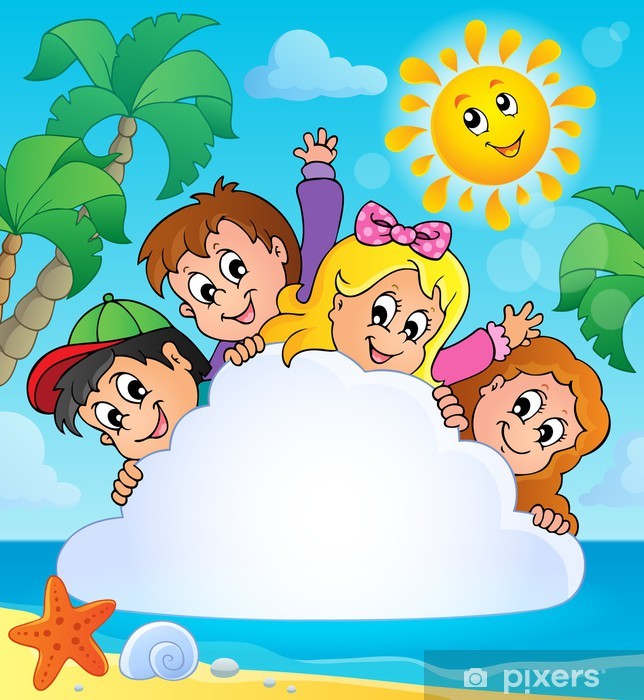 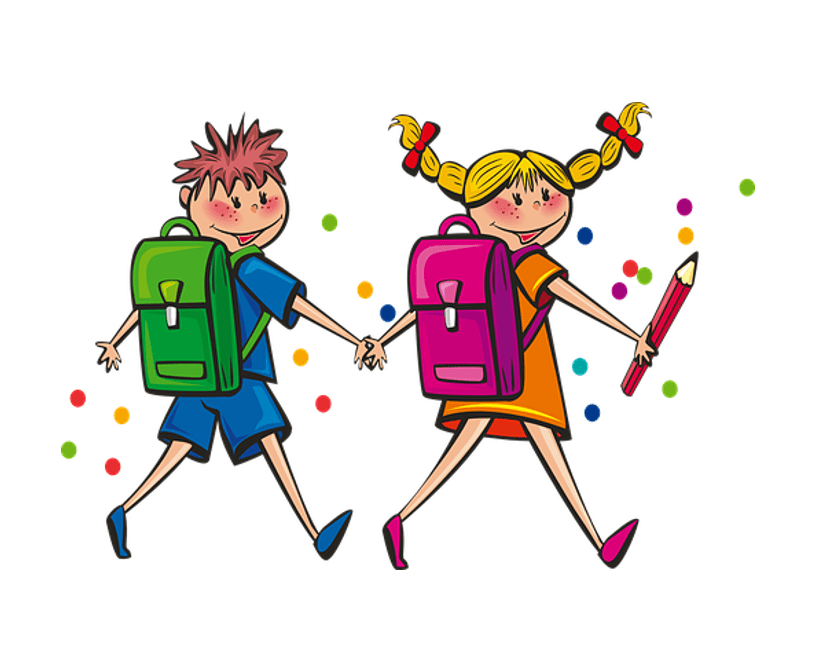  Tablo dětí bude vystaveno ve výloze obchodu Optika Horáček na Masarykově náměstí.DatumČasMístoObsahPartnerVstupnéZodp.3. 6.PrůběžněVe třídáchIB – „Jsem šťastný na Zemi“Téma – Pod hladinou mořePg. pracovnice5. 6.9,00ZŠ Jeseník NábřežníOlympiáda mateřských škol – 8 reprezentujících dětíOŠKASM. Zbranková6. 6.16,45Školní zahradaZOOlympiáda s exotickými zvířátkyRodiče, pracovní skupina rodičůPg. pracovnice13. 6.17,00Kaple JeseníkRozloučení s předškoláky – slavnostní pasováníRodičePg. pracovnice14. 6.16,30MŠSpaní v mateřské škole Děti odcházející do ZŠPg pracovnice14. 6.Prázdninové platby – inkasem, hotověKONEČNÝ TERMÍN!L. Pecinová18. 6.9,00Třída VčeličekRozloučení dětí s předškoláky v MŠP. TomáškováD. Chaloupková18. 6.15,30MŠ TyršovaSchůzka s rodiči nově zapsaných dětí  na šk. rok 2024-25RodičeJ. Matlochová26. 6.8,00 – odjezd autobusem z MŠLesopark - Vrbno p. PradědemŠkolní výlet – všechny děti„Cestičkou za pokladem“Manž. Balášovi250,-Pg. pracovnice27. 6.9,30Dopravní hřištěJízda na dopravním hřišti – Berušky SVČ DUHAP. Tomášková D. ChaloupkováE. Vencálková27. 6.6,30 – 9,00MŠDKonečné vyúčtování plateb, čipů Odcházející děti z MŠ – hotově!RodičeL.Pecinová28. 6.6,30 – 9,00MŠTKonečné vyúčtování plateb, čipů Odcházející děti z MŠ – hotově!RodičeL.Pecinová20. 8.MŠDMŠTInkasní platby – ZÁŘÍL.Pecinová